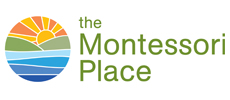 SCHOOL DEVELOPMENT PLANDevelopment plan for 2020 to 2023We have three areas of focus for the next three years:Develop a world leading ‘at home’ zero to 12 months programme for parents.Continue development as a world leader in Montessori education from 18 months to 12 years.Consolidate our pioneering Montessori 12-15 programme in Eason’s Green and create the 15-18 programmeGrow and strengthen the management teamDevelop a world leading ‘at home’ zero to 12 months programme for parents.The experiences in the first months of life a known to be hugely significant indicators of later life outcomes.  We will extend and develop our successful Parents as Guides programme for pre-walking children with a new emphasis on an in-home consultant programme. Our goals for the next three years are:Continue development as a world leader in Montessori education from 18 months to age 12.Our 18 months to 12 years programme which was expanded in 2016 to a second site has now been at capacity for 2 years.  We have embedded practices and systems which ensure that the world-leading provision is continually reviewed and refined. Our goals for the next three years are:Consolidate our pioneering Montessori 12-15 programme in Eason’s Green and create the 15-18 programmeWhen we started The Montessori Place we had a vision to go up to age 18. Since September 2016 the 12+ programme has been operating and in September 2017, with the opening of the residence, was fully implemented for the ages attending. In 2019 the accommodation was extended to allow a bed for all of the 30 students aged 12-16 years. These are the goals for the next three yearsFurther grow and strengthen the management teamWe have made new additions to the administrative team, but we have not reached the goals we sought. This is ongoing and necessary work. We had a way of running the school that was good for the first 5 years; but the school has changed, and the way we run the school will need to change too. The key responsibilities we would like to share are:Regulatory – maintaining our systems, policies and procedures to ensure compliance.Financial – managing income and expenditure, budgeting and forecasting, ensuring compliance.Facilities – managing our assets: building, vehicles, and equipment.Contractual - lease and loan agreements, contracts with parents, staff and suppliers.We anticipate this being a full-time management role, with an assistant. Our key challenge will be to recruit someone who has a depth of understanding of our mission, ideally a Montessori guide, and brings these other strengths to helping fulfil that mission.Minutes of Review: March 2020Sharing of best practice through seminars across Europe has developed extensively over the last 12 months‘Montessori Unwrapped’ support programme now has 50+ regular participants who are Montessori 3-6 or 6-12 guidesThe SEND programme has been enhanced though stronger contractual relationship with Brighton and Hove Educational Psychologist teamThe 12-16 programme has flourished over the last two years with input from international specialists The 0-12 programme has been further enhanced by external moderation of our assessment approach and inviting mentors in to challenge our practiceThe Coronavirus pandemic will require some change of direction of our school goals for the coming 12 months at leastThe programme through to 18 is now ready for implementation and in massive demand from parents and students alikeVersionDateAuthor1August 2010Paul Pillai2August 2013Paul Pillai3September 2015Paul Pillai4August 2017Paul Pillai5April 2020Rob GueterbockPedagogyWho is accountableBoard Review DateDevelop a programme based on ‘in-home’ consultation and peer to peer support for expectant and new parents  Karen PearceApril 2021Extend this to touch and support more families than our current 0-3 programmeRob GueterbockApril 2021SystemsCreate a system to monitor the effectiveness of these interventionsRob GueterbockApril 2021Develop work-management tools (Slack) to share the development of this programmeRob GueterbockApril 2021CultureCreate an open, inclusive and growing community of parents that support each otherKaren PearceApril 2021Extend this culture across families connected to both sitesPaul PillaiApril 2021Best practiceHost world-class seminars, workshops and training events sharing best practice for 0-12 months.Karen Pearce April 2021Share the new programme with other Montessori schools nationally and internationally.Karen PearceApril 2021PedagogyWho is accountableBoard Review DateHave fortnightly mentoring across both sites and all communities. Karen PearceApril 2021Increase opportunities for peer to peer observationsRob GueterbockApril 2021Enhance and develop the use of the outside environments Rob GueterbockApril 2021Develop a world-class ‘Montessori Work at Home’ programme to support families and children when the cannot attendRob GueterbockApril 2021SystemsRefine the whole-person assessment systems we have put in place for school age children. Have these systems externally moderated.Rob GueterbockApril 2021Review and refine record keeping systems for 6-12 year oldsPaul PillaiApril 2021CultureNurture a common culture amongst staff across all the agesKaren PearceApril 2021Nurture a sense of continuity between home and school life Rob GueterbockApril 2021Best practiceDevelop virtual formats for holding workshops and seminars for national and international Montessori community.Karen PearceApril 2021Share our ‘Work at Home’ programme with other Montessori schools nationally and internationally.Rob GueterbockApril 2021PedagogyWho is accountableBoard Review DateConsolidate the implementation of the 12-15 curriculum Paul PillaiApril 2021Secure material change for 16-18 year olds & Implement the 15-18 programme of activities and curriculumPaul PillaiApril 2021Premises Complete the development of the art studio, new science lab and new work and study spaceRob GueterbockApril 2021Construct a solar walkway on the south side of the building to connect both endsRob GueterbockApril 2021Renovate the final section of the west wing for 10 more bedsRob GueterbockApril 2021Develop Cinder Barn into accommodation for 30 15-18 year oldsRob GueterbockApril 2021Convert the heating and hot water main building at Eason’s Green from oil to ground source heat pumpRob GueterbockApril 2021SystemsDevelop new systems for coordination of observation and assessment of young people amongst 12-18 staff teamPaul PillaiApril 2021CultureNurture a common culture amongst contract and peripatetic staff Paul PillaiApril 2021Ensure community cohesion as age range increasesPaul PillaiApril 2021Best practiceDevelop world-class curriculum policy through by engaging with leading experts nationally and internationallyPaul PillaiApril 2021Establish an in-house training programme for 12-18 staffPaul PillaiApril 2021